Saint Ann Conference, Saint Vincent de Paul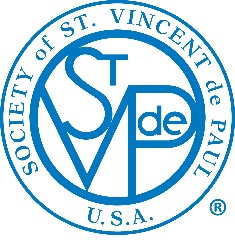 			June 11, 2019 Call to Order; Opening PrayerPresident Tish Galu convened the meeting approximately 9:30 AM.  Deacon Jack Freebery presided over the opening prayer. Tish asked for prayers for all members who are ill, and for our extended care neighbor.Welcome to NewcomersTwo newcomers were in attendance and introduced themselves to the attending members.Approval of Minutes and Membership UpdateThe members present approved the minutes of the May meeting by a voice vote.Treasurer’s ReportChecking account balance	5/1/2019	  $31,005 Revenues	   	  $  7,298 Expenses		  $  4,063       Balance 	5/31/2019	  $34,240, incl. $1,600 in admin fundThe above includes a $2,000 contribution by the Men’s Club.  The Men’s Club will be posting a list of contributors to their golf outing; please remember their support when shopping or dining.Team MeetingsGarden/Furniture Teams Report The garden has doubled in size, and additionally, it has an experimental area.There are nine beds to be harvested in the coming week.Furniture team will work with the bazaar to both pick up furniture for the sale, and to deliver purchased items.  There will be a $20 fee for the service.  Food Pantry, Neighbor Contact & Extended Care Team ReportsFood PantryRosa needs some assistance at the registration table; volunteer does NOT need to speak Spanish.Neighbor Contact Training schedule for computer has  been postponed due to some issues with the laptop.Extended Care Team The ECT has accepted another neighbor, and will make the initial contact in this coming week.Our neighbor Cathy has become involved in a serious problem, while attempting to purchase a car from Preston Automotive.  She signed a contract for a new car and there was a miscommunication on the billing cycle:  It was actually semi-monthly as opposed to monthly, effectively doubling what she had to pay each month.  In addition, she was signed to a very high interest rate (19% APR) and several add-ons.  All of this increased the car payments to far more than she was able to afford.  If anyone has any insight or ideas or experience with resolving this type of a situation, please contact Darlene.Fund Raising Team Report The Dine ‘n Donate at the Blue Crab on June netted us $703; thanks to all who came!There are still a limited number of VIC Dance tickets on sale for the October 11 event. Tickets are $100/couple; please see Joe Lane, if interested in supporting this event.On August 22, a local Syrian couple has offered to host a Mediterranean meal in the rectory.  Attendance is extremely limited and will cost $50/person, proceeds to be donated to SVdP.  See Lenore Thommes if interested.    President’s RemarksOur next meeting, originally scheduled for July at OLG is being cancelled, due to the difficulties of meeting there.  Our next meeting will be held on August 13 in Delaney Hall.Volunteers are needed for the school supplies project after each mass, to hand out lists of supplies and to collect any donations.  Tish will send out a separate email with the dates and times.Expanded Vincentian ActivitiesNone at this time  Other BusinessNext Meeting DatesTuesday, August 13 at 9:30 AM in Delaney Hall.Closing Prayer; Adjournment  The meeting was closed with prayer.RegularTuesday, August 13 at 9:30 AM in Delaney HallFormationThursday, August 27 at 3:30 PM in Delaney Hall